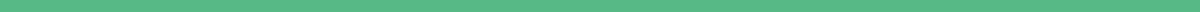 Sample Termination Letter Without CauseDear [Employee Name],Please be advised that your employment with [Company Name] will be terminated, effective [Date]. This termination is without cause, as is allowed within the terms of your employment agreement and our company policies.Termination and Severance Details
[Here, detail any severance package, including how it was calculated, as well as final paycheck and benefits information.]Company Property and Confidentiality
[Include instructions for returning company property and remind the employee of any ongoing confidentiality obligations.]We appreciate your contributions during your time with us and wish you the best in your future career endeavors.Sincerely,[Your Name]
[Your Position]
[Company Name]
[Contact Information]